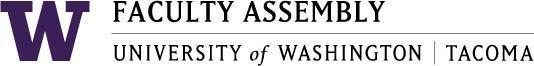 Academic Policy & Curriculum Committee December 8, 2021, Zoom 12:30-2:00 pm Agenda Recording Permission/Land AcknowledgementWelcome and IntroductionsApproval of Minutes​ from November 10, 2021 - ​Found in APCC Canvas –12.08.2021 ModuleAnnouncements:ASUWT Updates	UWCC Updates	Other updates - APT Task Force (applications)Faculty Affairs COVID SurveyPolicy Issues & Other Business APCC Meetings In-person or Remote?Program Change Proposals (5)Mathematics MinorUrban Design MajorCivil EngineeringNursing MajorSignificant Change (MSBA Program, See email from F A Admin and Canvas )New Course Proposals (9)TMATH 160: Calculus II Collaborative Learning SeminarTCE 304: Civil Engineering SystemsTCE 347: Fluid MechanicsTCE 417: Geometric Design of Highways and StreetsTCE 484: Sustainable Environmental SystemsTNURS 360: Critical Analysis and Nursing ScholarshipTNURS 420: Care Coordination and Person-Centered CareTNURS 440: Interprofessional Collaboration and CommunicationTNURS 460: Leading Health Care System Quality & SafetyCourse Change Proposals (12)TMATH 124: Calculus with Analytic Geometry ITMATH 159: Calculus I Collaborative Learning SeminarT EDLD 591: Indigenous Leadership in Education and Community ContextsT EDLD 602: Community Grounded PraxisT EDSP 544: Special Education Assessment and EvaluationT EDSP 547: Special Education and the LawTBIOMD 492: Critical Reading in Biomedical Sciences LiteratureTCE 307: Construction EngineeringTCE 436: Foundation DesignTCE 473: Hydraulic Engineering and HydrologyTNURS 407: Diversity, Health, and InequitiesTNURS 410: Ethical Issues in HealthcareGraduation Petition (Sent via Email to Committee)APCC will have two Student Petitions to view during this meetingLate Proposals (to be reviewed if time permits)No Late Proposals were submittedJoin Zoom Meeting	https://washington.zoom.us/j/91030589040  	Dial by your location        +1 253 215 8782 US (Tacoma)        +1 206 337 9723 US (Seattle)Meeting ID: 910 3058 9040